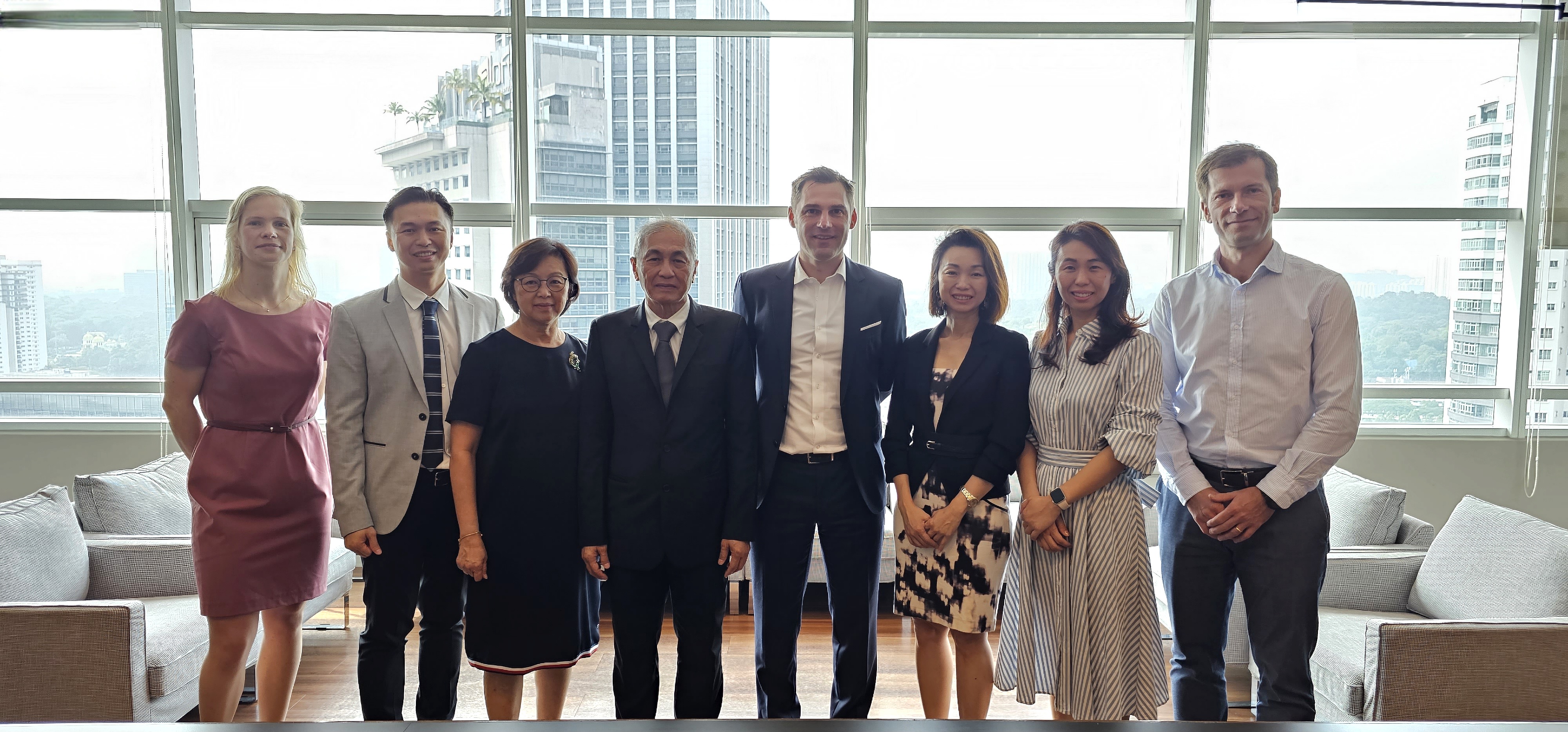 In picture, from left to right- Fenna van Zanten, Global Director M&A of IMCD Group- Jeryl Tan, Executive Director of Euro Chemo-Pharma- Teoh Seok Har, Director of Euro Chemo-Pharma- Tan Hooi Pheng, Founder and Managing Director of Euro Chemo-Pharma- Andreas Igerl, President of IMCD APAC- Vivien Tan, Executive Director of Euro Chemo-Pharma- Sylvia Tan, Shareholder of Euro Chemo-Pharma- Emmanuel Colette, APAC Business Group Director of IMCD Food & Nutrition